Manual de Normalização de Trabalhos Acadêmicos – IFMGEstrutura do relatório de estágio, pág. 58.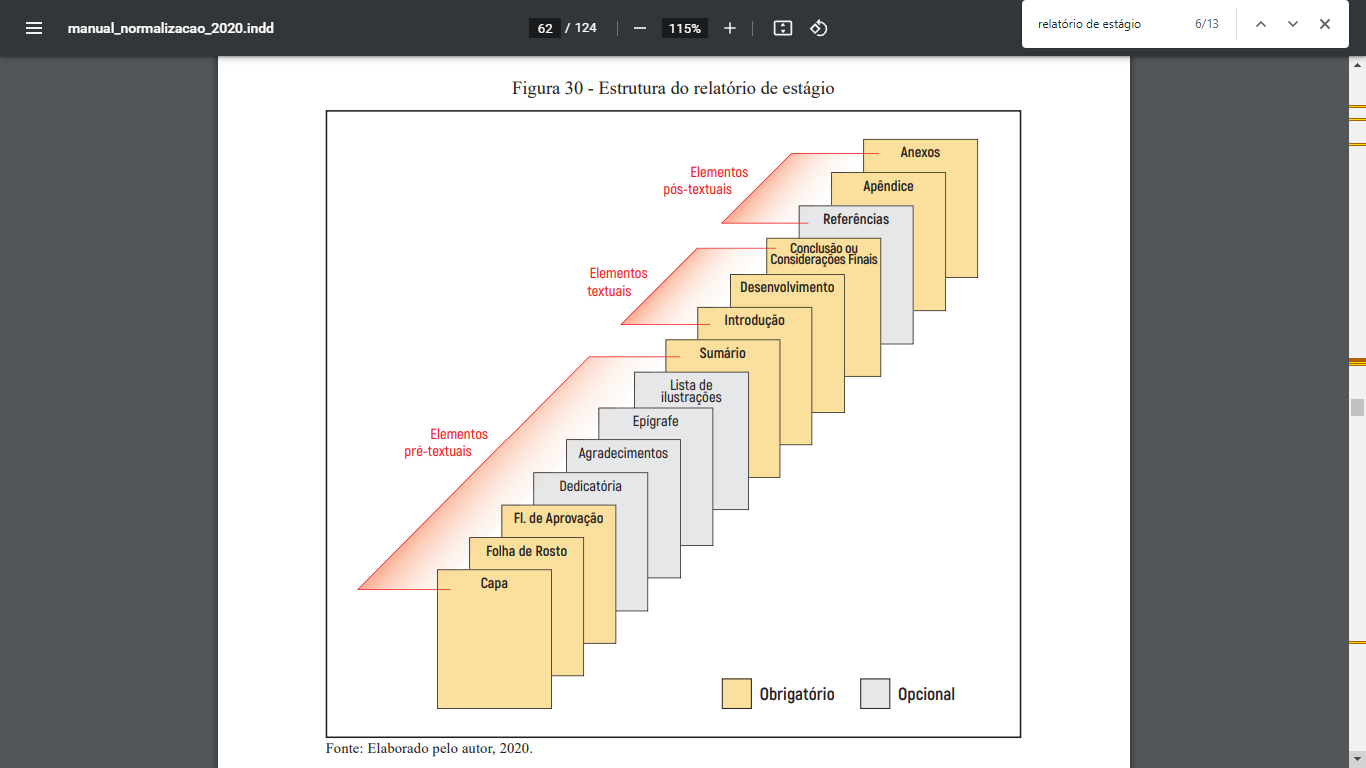 Para iniciar o relatório de estágio exclua as informações acima.INSTITUTO FEDERAL DE EDUCAÇÃO, CIÊNCIAE TECNOLOGIA DE MINAS GERAIS Campus Avançado IpatingaBacharelado em Engenharia ElétricaNome do discenteTÍTULO DO TRABALHOIpatinga20XXNOME DO DISCENTETÍTULO DO TRABALHORelatório de Estágio apresentado ao Curso Bacharelado em Engenharia Elétrica do Instituto Federal de Minas Gerais – Campus Avançado Ipatinga para cumprimento do componente curricular obrigatório Estágio Supervisionado.Orientador: Nome do professor orientadorIpatinga20XXNome do discenteTÍTULO DO TRABALHORelatório de Estágio apresentado ao Curso Bacharelado em Engenharia Elétrica do Instituto Federal de Minas Gerais – Campus Avançado Ipatinga para cumprimento do componente curricular obrigatório Estágio Supervisionado.Orientador: Nome do professor orientadorAprovado em: ____/ ____/ _______ pela banca examinadora:__________________________________________________Nome do Professor__________________________________________________Nome do Professor__________________________________________________Nome do ProfessorDedico esta dissertação aos meusamados pais, maiores incentivadorese fontes inesgotáveis de apoio,amor e compreensão.AGRADECIMENTOSAgradeço a toda à minha família, meus pais e meu irmão agradeço por acreditarem em mim e pelo incentivo constante na realização deste trabalho.Agradeço ao meu orientador e a todos que contribuíram de alguma forma para a realização deste trabalho.“Ser feliz sem motivo é a mais autênticaforma de felicidade.”Carlos Drummond de AndradeLISTA DE ILUSTRAÇÕESFigura 1 - Evolução do homem ............................................................................................... 12Figura 2 - Respostas da população com problemas visuais .................................................... 31Figura 3 - Postura padrão usuário X tela .................................................................................75Gráfico 1 - Frequência de idades na classe de usuário x ........................................................ 45Quadro 1 - Classes de usuários com dores lombares .............................................................. 25Quadro 2 - Idade da população X usuários padrão ................................................................. 07SUMÁRIO1 INTRODUÇÃO ................................................................................................................... 011.1 Justificativa ....................................................................................................................... 021.2 Objetivos ........................................................................................................................... 041.2.1 Objetivo geral ................................................................................................................. 051.2.2 Objetivos específicos ..................................................................................................... 061.3 Estrutura do relatório ........................................................................................................ 072 DESENVOLVIMENTO ...................................................................................................... 092.1 Xxxxxxxxxxxx .................................................................................................................. 122.2 Xxxxxxxxxxxx .................................................................................................................. 142.3 Xxxxxxxxxxxx .................................................................................................................. 162.3.1 Xxxxxxxxxxxx ............................................................................................................... 182.3.2 Xxxxxxxxxxxx ............................................................................................................... 202.3.3 Xxxxxxxxxxxx ............................................................................................................... 223 RESULTADOS .................................................................................................................... 254.1 Xxxxxxxxxxxx .................................................................................................................. 274.2 Xxxxxxxxxxxx .................................................................................................................. 305 CONCLUSÕES ................................................................................................................... 34REFERÊNCIAS ...................................................................................................................... 36APÊNDICE ............................................................................................................................. 40ANEXO ................................................................................................................................... 42Modelo do layout do trabalho, pág. 18.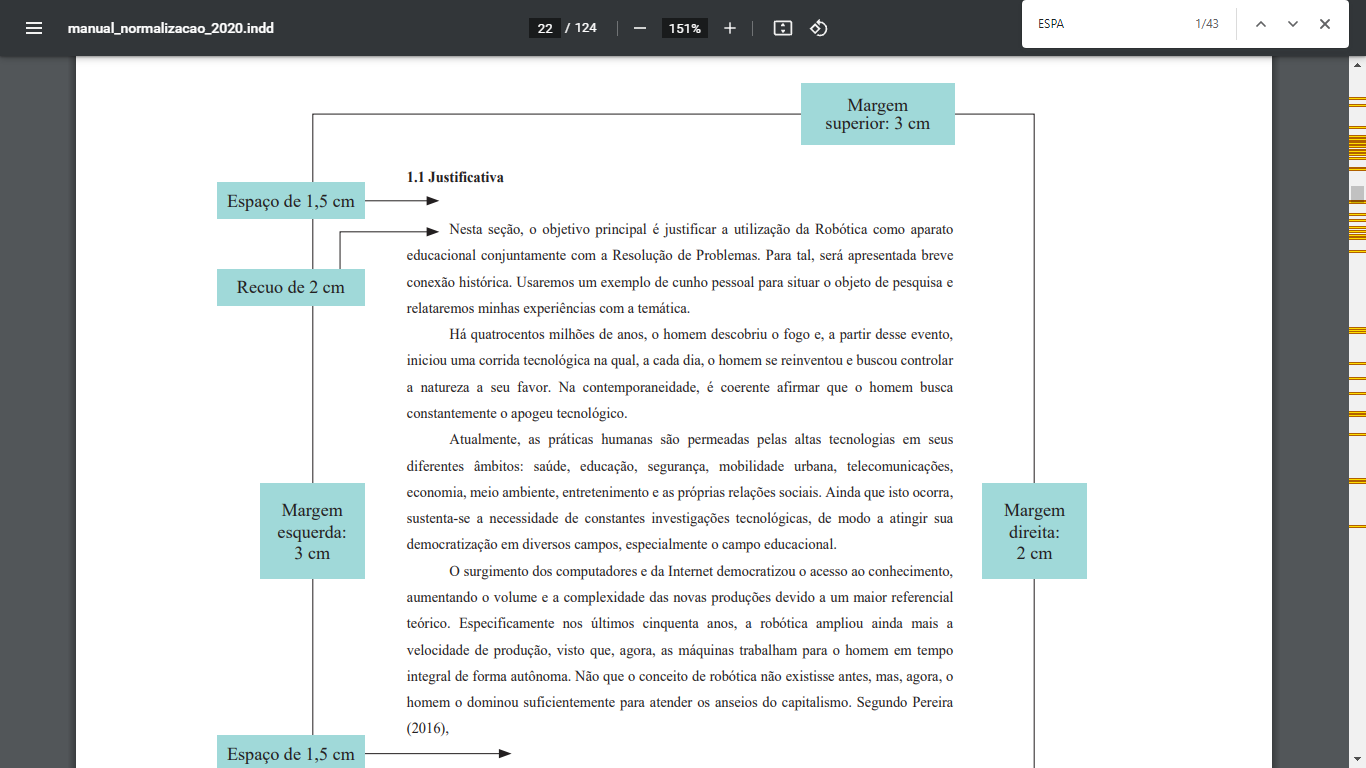 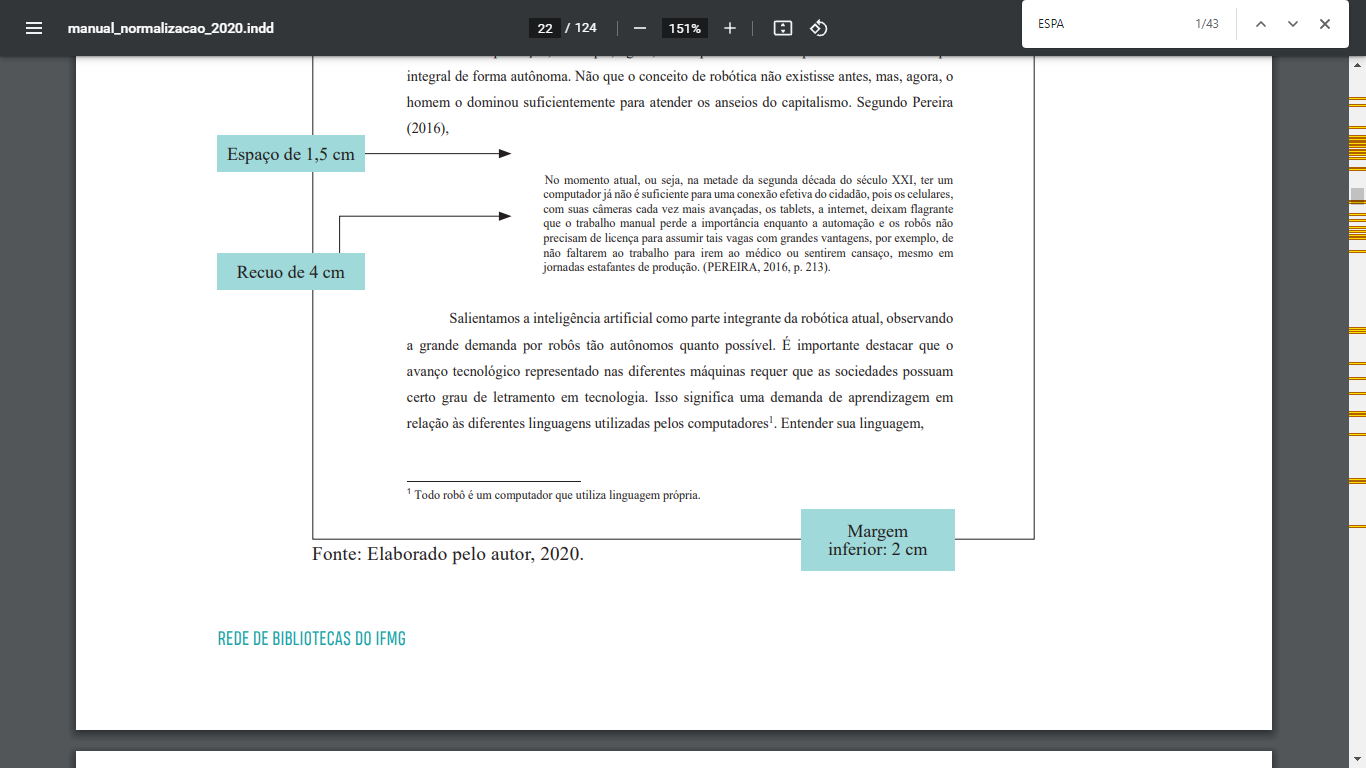 Exclua as informações acima.Para mais informações consulte o Manual de Normalização de Trabalhos Acadêmicos.Numeração progressiva, pág. 19.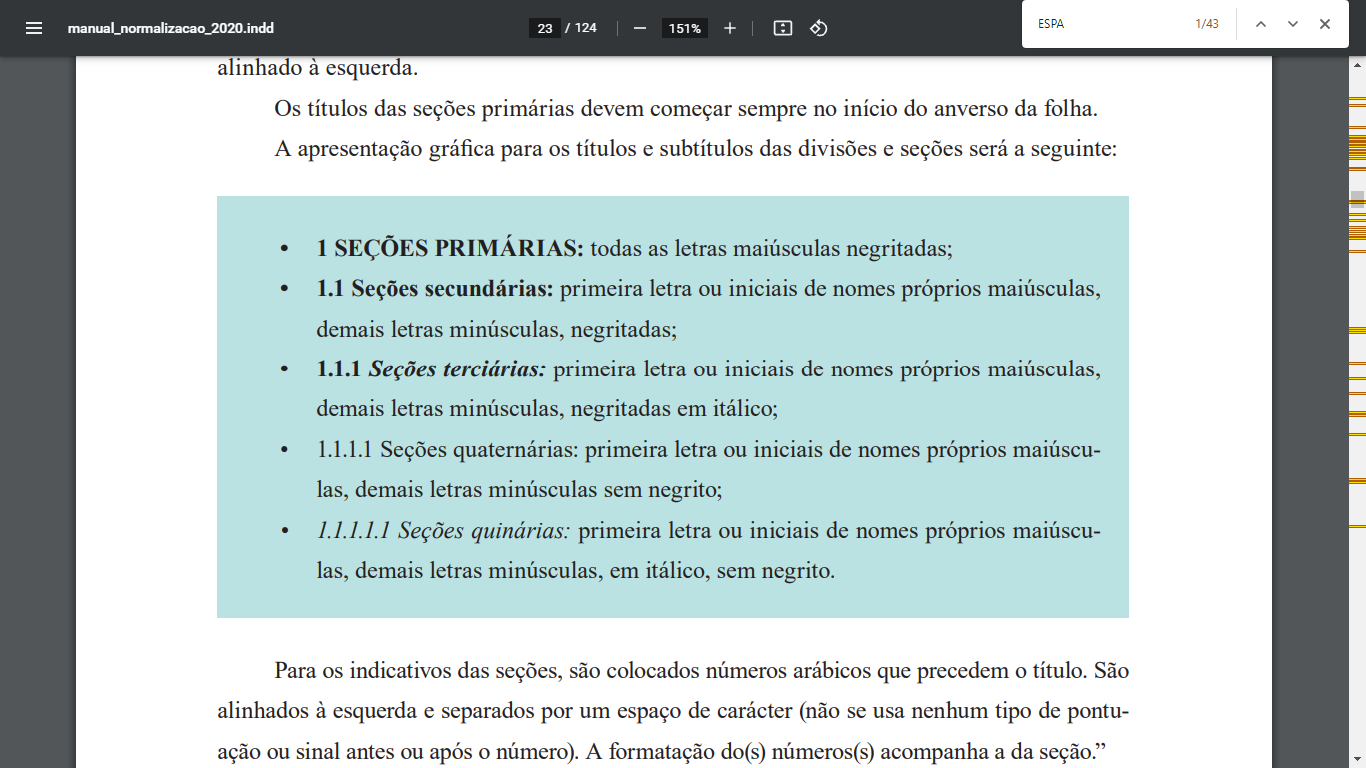 Exclua as informações acima.Para mais informações consulte o Manual de Normalização de Trabalhos Acadêmicos.Modelo de alíneas e subalíneas, pág. 19.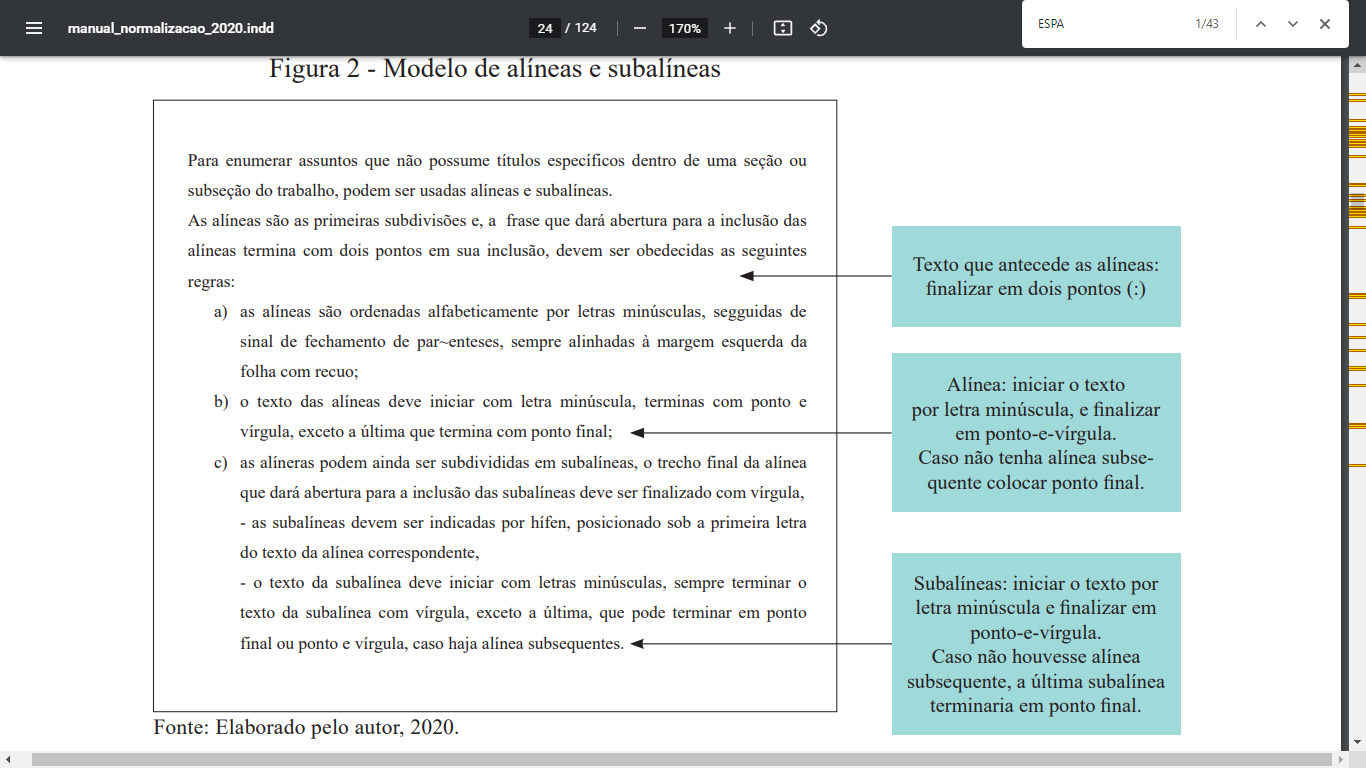 Exclua as informações acima.Para mais informações consulte o Manual de Normalização de Trabalhos Acadêmicos.1 INTRODUÇÃOEste manual tem como objetivo orientar e normatizar as publicações técnico-científicas no âmbito do Instituto Federal de Educação Ciência e Tecnologia de Minas Gerais (IFMG) quanto ao emprego das normas da Associação Brasileira de Normas Técnicas (ABNT), aplicáveis à elaboração dos trabalhos acadêmicos (monografias, dissertações, teses, artigos científicos, relatórios de estágio, atividades avaliativas, etc.).Embora o objetivo deste manual seja o esclarecimento de dúvidas comuns relativas à normalização dos trabalhos acadêmicos, por intermédio de uma linguagem mais acessível à comunidade escolar/acadêmica, aconselha-se que a consulta às normas da ABNT não seja dispensada, como também de outras obras que versam a respeito da redação técnico-científica. Como toda norma está sujeita a revisões, recomenda-se que sejam observadas as edições mais recentes quando da escrita dos trabalhos acadêmicos.1.1 Justificativa1.2 Objetivos1.2.1 Objetivo geral1.2.2 Objetivos específicos 1.3 Estrutura do relatório2 DESENVOLVIMENTO